.Intro: 24 counts.FORWARD LEFT DIAGONAL, 1/4 TURN RIGHTMAKE 1/4 TURN LEFT, BACK, BACK, TOUCHFULL TURN RIGHT, 1/4 TURN LEFT, BACK BACKWEAVE, 1/4 TURN LEFTSTEP DRAG, HOLD, STEP BEHIND, 1/4 TURN LEFTCROSS BACK BACK, CROSS BACK HOLDBegin again.Note: La Rochelle France is located on the west central side of France on the Atlantic Coast and is known for their majestic fields of Sunflowers.Sunflower Waltz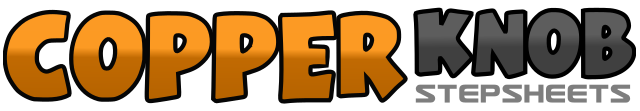 .......Count:36Wall:4Level:Improver.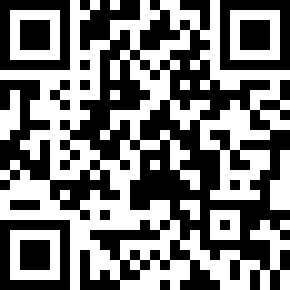 Choreographer:Andy Chumbley (USA) - September 2007Andy Chumbley (USA) - September 2007Andy Chumbley (USA) - September 2007Andy Chumbley (USA) - September 2007Andy Chumbley (USA) - September 2007.Music:Fields Near La Rochelle - Phil Poling : (Album: Global Charts)Fields Near La Rochelle - Phil Poling : (Album: Global Charts)Fields Near La Rochelle - Phil Poling : (Album: Global Charts)Fields Near La Rochelle - Phil Poling : (Album: Global Charts)Fields Near La Rochelle - Phil Poling : (Album: Global Charts)........1-2-3Step forward on left, right, left to a left diagonal4-5-6Cross right over left turning 1/4 turn to the right stepping back on left, step right next to left (3:00)1-2-3Cross left over right, 1/4 turn left stepping back on right, step back on left4-5-6Step back on right, step back on left, touch right next to left (12:00)1-2-31/4 turn right stepping forward on right, 1/4 turn right stepping left to left, 1/2 turn right stepping right to right4-5-6Cross left over right, turn 1/4 turn left stepping back on right, step back on left (9:00)1-2-3Cross right over left, step left to left, step right behind left4-5-61/4 turn left stepping forward on left, step right next to left, step left next to right (6:00)1-2-3Step right to right, drag left next to right, Hold4-5-6Step left to left, step right behind left, 1/4 turn left stepping forward on left (3:00)1-2-3Cross right over left, step left back to a left diagonal, step back on right to a right diagonal4-5-6Cross left over right, step back on right to a right diagonal, Hold (3:00)